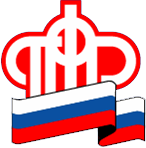         Пенсионный фонд Российской Федерации       Клиентская служба в Березовском районе (на правах отдела) ГУ-УПФР в городе Белоярский Ханты-Мансийского автономного округа –Югры (межрайонное)9 апреля 2019 	Электронные и бумажные уведомления заменят свидетельство обязательного пенсионного страхованияСогласно поправкам, внесенным в закон о персонифицированном учете, информация о СНИЛСе будет предоставляться человеку в виде электронного или бумажного уведомления, которое заменит собой страховое свидетельство обязательного пенсионного страхования. Все ранее выданные страховые свидетельства при этом продолжат действовать, поэтому гражданам не надо обращаться в Пенсионный фонд России за обменом документов. Принятые изменения, таким образом, сохраняют привычный бумажный формат СНИЛСа и дополняют его новыми электронными возможностями. Ввод уведомлений нового образца будет происходить постепенно, в течение трех месяцев, отведенных законом на реализацию всех поправок. Уведомления включат в себя все сведения, которые отражены в страховом свидетельстве: фамилию, имя и отчество человека, дату и место его рождения, пол и непосредственно сам СНИЛС. Бумажную версию уведомления можно будет получить в клиентской службе или управлении Пенсионного фонда России, а также в МФЦ. Электронное уведомление будет всегда доступно в личном кабинете. Страховое свидетельство, согласно утвержденному порядку, больше не подлежит восстановлению и обмену. Вместо него застрахованные лица будут получать уведомления нового образца. За прошлый год в Березовском районе обратилось за получением, обменом СНИЛС свыше 800 человек.	 